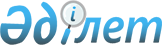 Об определении мест для размещения агитационных печатных материалов и помещений для проведения встреч с избирателями кандидатов в депутаты Мажилиса Парламента Республики Казахстан, областного и районного маслихатов на территории Есильского района
					
			Утративший силу
			
			
		
					Постановление акимата Есильского района Северо-Казахстанской области от 28 ноября 2011 года N 300. Зарегистрировано Департаментом юстиции Северо-Казахстанской области 2 декабря 2011 года N 13-6-179. Утратило силу - постановлением акимата Есильского района Северо-Казахстанской области от 2 июля 2012 года N 236

      Сноска. Утратило силу - постановлением акимата Есильского района Северо-Казахстанской области от 02.07.2012 N 236      В соответствии с пунктами 4, 6 статьи 28 Конституционного Закона Республики Казахстан от 28 сентября 1995 года № 2464 «О выборах в Республике Казахстан», статьей 33 Закона Республики Казахстан от 23 января 2001 года № 148 « О местном государственном управлении и самоуправлении в Республике Казахстан», акимат района ПОСТАНОВЛЯЕТ:



      1. Определить места для размещения агитационных печатных материалов кандидатов в депутаты Мажилиса Парламента Республики Казахстан, областного и районного маслихатов на территории Есильского района в каждом сельском округе согласно приложению 1.



      2. Предоставить кандидатам на договорной основе помещения для встреч с избирателями кандидатов в депутаты Мажилиса Парламента Республики Казахстан, областного и районного маслихатов на территории Есильского района согласно приложению 2.



      3. Контроль за исполнением настоящего постановления возложить на заместителя акима района Бектасову А.К.



      4. Настоящее постановление вводится в действие по истечении десяти календарных дней после дня его первого официального опубликования.      Аким Есильского района                     А. Бегманов      СОГЛАСОВАНО:      Председатель Есильской

      районной территориальной

      избирательной комиссии Степаненко

      Северо-Казахстанской области               Елена Федоровна

      28 ноября 2011 года

Приложение 1

к постановлению акимата района

№ 300 « 28 » ноября 2011 года Перечень мест размещения агитационных печатных материалов кандидатов в депутаты Мажилиса Парламента Республики Казахстан, областного и районного маслихатов

Приложение 2

к постановлению акимата района

№ 300 « 28 » ноября 2011 года Перечень помещений для проведения встреч с избирателями кандидатов в депутаты Мажилиса Парламента Республики Казахстан, областного и районного маслихатов
					© 2012. РГП на ПХВ «Институт законодательства и правовой информации Республики Казахстан» Министерства юстиции Республики Казахстан
				№Наименование сельского округаМеста и адреса нахождения конструкции для размещения печатных агитационных материалов предвыборной агитации1АлматинскийИнформационные щиты: село Орнек улица Школьная 13, район школы; улица Школьная, район школы2АмангельдинскийИнформационные щиты: с. Амангельдинское улица Иманова, район отделения связи3БескудукскийИнформационные щиты: село Бескудук, улица Центральная, район офиса ТОО «Бескудук» (по согласованию)4БулакскийИнформационные щиты: село Булак улица Муканова, район школы5ВолошинскийИнформационные щиты: село Волошинка улица Пушкина № 6, район ГУ «Аппарата акима Волошинского сельского округа»6ЗаградовскийИнформационные щиты: село Заградовка улица Шоля, район конторы ТОО «Заградовка» (по согласованию)7ЗаречныйИнформационные щиты: село Чириковка улица Коваленко, район офиса ТОО «Заречный» (по согласованию)8ИльинскийИнформационные щиты: село Ильинка улица Закирова, район Ильинской средней школы9КорнеевскийИнформационные щиты: село Корненевка улица Ленина, район рыночной площади10НиколаевскийИнформационные щиты: село Николаевка улица Школьная 15 а, район «ИП Синицина Г.Ч.» (по согласованию)11СпасовскийИнформационные щиты: село Спасовка улица Интернациональная 25, район магазина «Радуга» (по согласованию)12ПетровскийИнформационные щиты: село Петровка улица Жаркова, район ТОО Столыпинское (по согласованию)13ПокровскийИнформационные щиты: село Покровка улица Октябрьская № 19, район почтового отделения14ТарангульскийИнформационные щиты: село Тарангул, улица Новая, район ТОО «Азия-

Тарангул» (по согласованию)15ЯсновскийИнформационные щиты: село Ясновка, улица Молодженая, район ГУ Аппарат Акима Ясновского сельского округа»16ЯвленскийИнформационные щиты: село Явленка улица Ибраева, Центральная площадь, район трибуны№Наименование сельского округаМеста и адреса нахождения конструкции для размещения печатных агитационных материалов предвыборной агитации1Алматинскийсело Орнек: спортивный зал Орнекской средней школы2Амангельдинскийсело Амангельдинское: актовый зал Амангельдинской средней школы, улица Мира, 143Бескудукскийсело Бескудук: актовый зал Бескудукской средней школы, улица Жукова,564БулакскийСело Булак: актовый зал Булакской средней школы, улица Муканова5ВолошинскийСело Волошинка: актовый зал Волошинской средней школы, улица Октябрьская6Заградовскийсело Заградовка: актовый зал Заградовкой средней школы, улица Мира7Заречныйсело Чириковка: актовый зал Заречный средней школы, улица Коваленко, 58Ильинскийсело Ильинка: актовый зал Ильинской средней школы, улица Закирова9Корнеевскийсело Корнеевка: актовый зал Корнеевской средней школы10Николаевскийсело Николаевка: актовый зал Николаевской средней школы, улица Ленина11Спасовскийсело Спасовка: актовый зал Спасовской средней школы, улица Интернациональная12Петровскийсело Петровка: актовый зал Петровской средней школы 13Покровскийсело Покровка: актовый зал Покровской средней школы, улица Нагорная, 214Тарангульскийсело Тарангул: актовый зал Тарангульской средней школы, улица Школьная, 1315ЯсновскийСело Ясновка: актовый зал Ясновской средней школы, улица Молодежная16Явленскийсело Явленка: Дом культуры, улица Ленина 1